Figure 2. Distribution of opioid dosages in overdose cases and controls.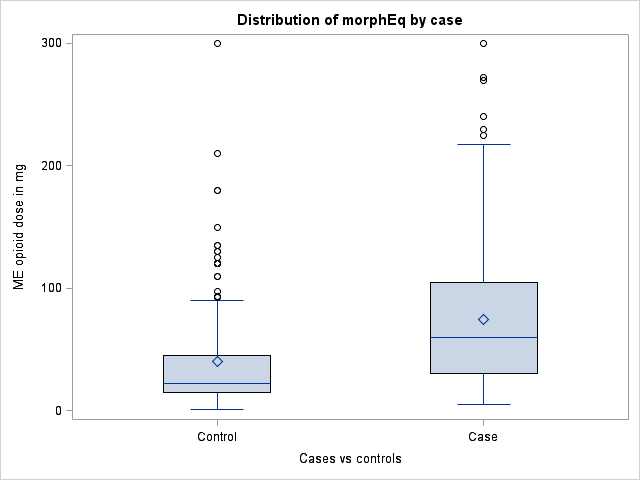 